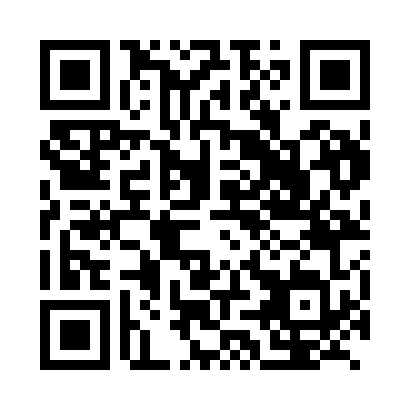 Prayer times for Betock, CameroonMon 1 Apr 2024 - Tue 30 Apr 2024High Latitude Method: NonePrayer Calculation Method: Muslim World LeagueAsar Calculation Method: ShafiPrayer times provided by https://www.salahtimes.comDateDayFajrSunriseDhuhrAsrMaghribIsha1Mon5:126:2112:263:286:317:372Tue5:116:2112:263:276:317:363Wed5:116:2012:263:276:317:364Thu5:106:2012:253:286:317:365Fri5:106:1912:253:286:317:366Sat5:096:1912:253:296:317:367Sun5:096:1912:243:296:307:368Mon5:086:1812:243:306:307:369Tue5:086:1812:243:306:307:3610Wed5:076:1712:243:306:307:3611Thu5:076:1712:233:316:307:3612Fri5:066:1612:233:316:307:3613Sat5:066:1612:233:326:307:3614Sun5:066:1612:233:326:307:3615Mon5:056:1512:223:326:297:3616Tue5:056:1512:223:336:297:3617Wed5:046:1512:223:336:297:3618Thu5:046:1412:223:346:297:3619Fri5:036:1412:213:346:297:3620Sat5:036:1412:213:346:297:3621Sun5:026:1312:213:356:297:3622Mon5:026:1312:213:356:297:3623Tue5:026:1312:213:356:297:3624Wed5:016:1212:203:366:297:3625Thu5:016:1212:203:366:297:3626Fri5:006:1212:203:366:297:3627Sat5:006:1112:203:366:297:3628Sun5:006:1112:203:376:297:3629Mon4:596:1112:203:376:297:3630Tue4:596:1112:203:376:297:36